Keitot (lihaliemiin valmistettu)Maitoon keitetyt vihanneskeitot Kalakeitot Marja - ja hedelmäkeitot Juliaanan keitto Juliaanan keitto 2 pientäporkkanaa1 palsternakkaa½selleriä1 purjosipuli1 pienisalaattikupu2 dlnuoria herneenpalkoja tahi silpoherneitä2 rkl (60 g)voita tai margariinia2 litraahyvää lihalientäsuolaavähänhienonnettua valkopippuriaJuurekset huuhdotaan, kaavitaan ja leikataan kapeiksi suikaleiksi sekä ruskeutetussa voissa. Salaatinkupu (salaatin kuperat lehdet) huuhdotaan ja leikataan suikaleiksi, samoin herneenpalot pestään ja perataan. Lihaliemi kuumennetaan, siihen lisätään juurekset ja vihannekset, keiton annetaan kiehua noin 20 minuuttia, jonka jälkeen se maustetaan ja viedään hyvin kuumana pöytään.MUIST. Keittoon voi lisätä ruokalusikallisen madeiraa. 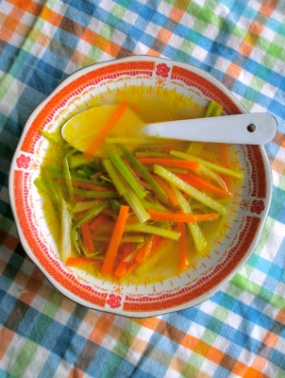 Juurekset huuhdotaan, kaavitaan ja leikataan kapeiksi suikaleiksi sekä ruskeutetussa voissa. Salaatinkupu (salaatin kuperat lehdet) huuhdotaan ja leikataan suikaleiksi, samoin herneenpalot pestään ja perataan. Lihaliemi kuumennetaan, siihen lisätään juurekset ja vihannekset, keiton annetaan kiehua noin 20 minuuttia, jonka jälkeen se maustetaan ja viedään hyvin kuumana pöytään.MUIST. Keittoon voi lisätä ruokalusikallisen madeiraa. Jenny Lindin keitto Jenny Lindin keitto 3 rkl valkoisia saagoryynejä2 litraa lihalientäsuolaavähänsokeria2 dlkermaa1 munanruskuainenRyynit huuhdotaan kylmässä vedessä, pannaan sitten kiehuvaan lihaliemeen ja keitetään kirkkaiksi. Keitto maustetaan. Munanruskuainen ja kerma vatkataan keittomaljassa ja keitto  kaadetaan sekaan edelleen vatkattaessa. 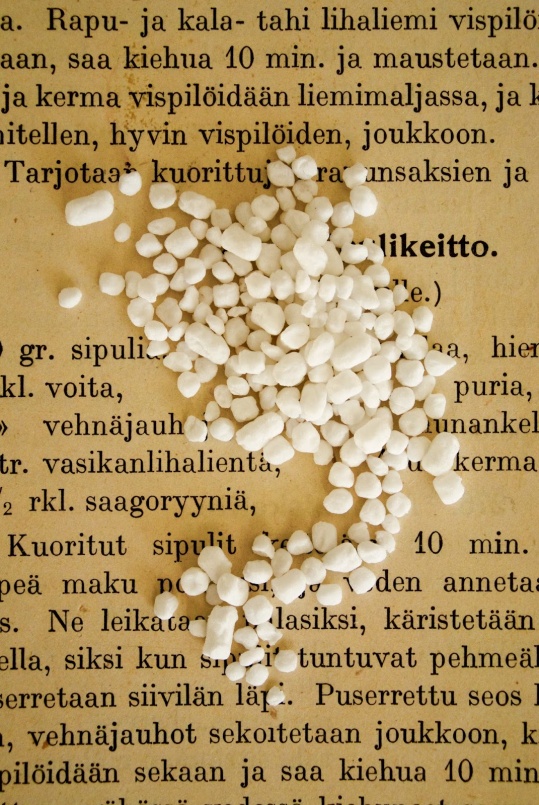 "SAAGORYYNI = HELMI-PERUNASUURIMOT = PERUNATÄRKKELYKSESTÄ JA SITRUUNAHAPOSTA VALMISTETTUJA RAKEITA"Ryynit huuhdotaan kylmässä vedessä, pannaan sitten kiehuvaan lihaliemeen ja keitetään kirkkaiksi. Keitto maustetaan. Munanruskuainen ja kerma vatkataan keittomaljassa ja keitto  kaadetaan sekaan edelleen vatkattaessa. "SAAGORYYNI = HELMI-PERUNASUURIMOT = PERUNATÄRKKELYKSESTÄ JA SITRUUNAHAPOSTA VALMISTETTUJA RAKEITA"Nokkoskeitto Nokkoskeitto 2 litraa nokkosentaimia1 pieniruoholaukkakimppu = ruohosipuli3 rkl (40 g) vehnäjauhoja2 rkl ( 60 g)voita 2 litraa hyvää lihalientävalkopippuria, suolaa, sokeriaNokkoset perataan hyvästi ja huuhdotaan ja sitten niitä kiehautetaan suolatussa, kiehuvassa vedessä 15 minuuttia. Vesi kaadetaan pois, nokkosia valellaan raikkaalla vedellä, jonka jälkeen ne pannaan seulaan, jotta vesi vuotaisi niistä pois. Nokkoset sekä huuhdotut ja perattu ruohosipuli hakataan  yhdessä hienoksi ja jauhot sirotellaan päälle. Seos kiehautetaan sitten voissa ja kuuma lihaliemi kaadetaan vähitellen sekaan. Keitto kiehukoon sen jälkeen hiljalleen kannen raollaan ollessa noin ¾ tuntia. Se kuoritaan hyvästi, maustetaan  ja viedään tarjolle kuumalle.LISÄKKEET: Rikotut munat, munalohkot ym 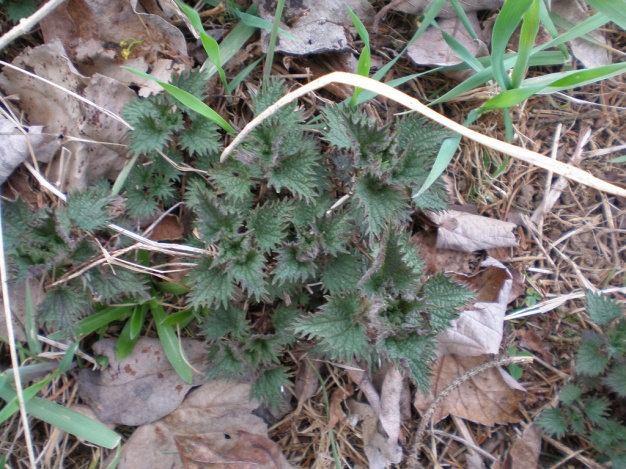 Kuva  nokkosten taimia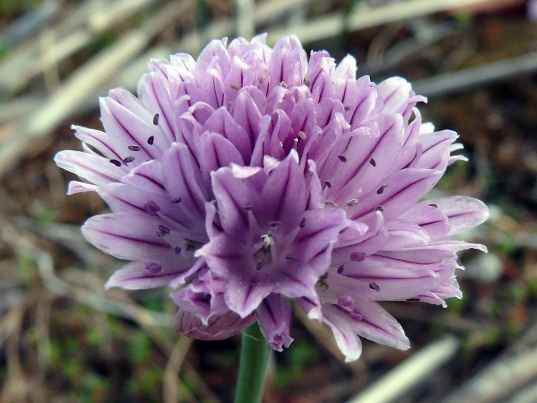 Kuva  ruoholaukkaNokkoset perataan hyvästi ja huuhdotaan ja sitten niitä kiehautetaan suolatussa, kiehuvassa vedessä 15 minuuttia. Vesi kaadetaan pois, nokkosia valellaan raikkaalla vedellä, jonka jälkeen ne pannaan seulaan, jotta vesi vuotaisi niistä pois. Nokkoset sekä huuhdotut ja perattu ruohosipuli hakataan  yhdessä hienoksi ja jauhot sirotellaan päälle. Seos kiehautetaan sitten voissa ja kuuma lihaliemi kaadetaan vähitellen sekaan. Keitto kiehukoon sen jälkeen hiljalleen kannen raollaan ollessa noin ¾ tuntia. Se kuoritaan hyvästi, maustetaan  ja viedään tarjolle kuumalle.LISÄKKEET: Rikotut munat, munalohkot ym Kuva  nokkosten taimiaKuva  ruoholaukkaMukailtu kilpikonnakeitto eli vasikanpääkeittoMukailtu kilpikonnakeitto eli vasikanpääkeittovasikanpää ja –sorkat2 ½ litraa lihalientä2 sipulia2porkkanaa1 selleri1 purjosipulicayennenpippuri2 rkl (60g)voita3 rkl (40 g)vehnäjauhojaVasikanpää halkaistaan, kieli ja aivot otetaan pois ja käytetään erikseen. Pää ja sorkat pannaan likoamaan kylmään veteen vuorokaudeksi ja keitetään sitten hiukan suolatussa vedessä pehmeäksi. Lihat irrotaan luista ja leikataan kuutioiksi. Juurekset kaavitaan puhtaiksi, leikataan viipaleiksi ja käristetään vehnäjauhojen kera voissa, lihaliemi lisätään vähitellen ja samoin lientä, jossa vasikanpää ja –sorkat ovat kiehuneet. Kun keitto on kiehunut tunnin, siivilöidään se ja lihapalat pannaan joukkoon. Keitto maustetaan cayennenpippurilla.LISÄKKEET: Juustopiiraset, juustonäkkileivät ymMUIST. : Keittoon voi lisätä hieman madeiraaVasikanpää halkaistaan, kieli ja aivot otetaan pois ja käytetään erikseen. Pää ja sorkat pannaan likoamaan kylmään veteen vuorokaudeksi ja keitetään sitten hiukan suolatussa vedessä pehmeäksi. Lihat irrotaan luista ja leikataan kuutioiksi. Juurekset kaavitaan puhtaiksi, leikataan viipaleiksi ja käristetään vehnäjauhojen kera voissa, lihaliemi lisätään vähitellen ja samoin lientä, jossa vasikanpää ja –sorkat ovat kiehuneet. Kun keitto on kiehunut tunnin, siivilöidään se ja lihapalat pannaan joukkoon. Keitto maustetaan cayennenpippurilla.LISÄKKEET: Juustopiiraset, juustonäkkileivät ymMUIST. : Keittoon voi lisätä hieman madeiraaMunuaiskeittoMunuaiskeitto4 naudan munuaista2 ½ litraalihalientä2 rkl (60 g)voita1 sipuli2 tlsuolaa¼ tl maustepippuria½ tlsinappia1 tletikkaa tai sitruunaa2 rklvehnäjauhojaMunuaiset pestään, kalvot poistetaan ja munuaiset leikataan suikaleiksi. Munuaiset maustetaan suolalla ja pippurilla. Voi, vehnäjauhot sekä kuorittu ja hienonnettu sipuli käristetään pannussa. Munuaissuikaleet pannaan  joukkoon ja ruskistetaan. Kiehuva lihaliemi lisätään vähitellen. Kun keitto on kiehunut 2 tuntia, maustetaan se sinapilla ja etikalla tai sitruunalla ja tarjotaan kuumana.LISÄKKEET: Paistettuja leipäkuutioita, munia, piirasia ym. Munuaiset pestään, kalvot poistetaan ja munuaiset leikataan suikaleiksi. Munuaiset maustetaan suolalla ja pippurilla. Voi, vehnäjauhot sekä kuorittu ja hienonnettu sipuli käristetään pannussa. Munuaissuikaleet pannaan  joukkoon ja ruskistetaan. Kiehuva lihaliemi lisätään vähitellen. Kun keitto on kiehunut 2 tuntia, maustetaan se sinapilla ja etikalla tai sitruunalla ja tarjotaan kuumana.LISÄKKEET: Paistettuja leipäkuutioita, munia, piirasia ym. Lihaliemi Lihaliemi 1-2 kgnaudan potkaa tai kaulaa4 litraavettä½ punajuurta1/4selleriä1 rklsuolaa½ purjosipulia½palsternakka½porkkanaa1 kuorimaton sipuli 3 maustepippuriaLiha huuhdellaan huolellisesti kylmässä vedessä, leikataan pienemmiksi palasiksi ja luut rikotaan. Liha pannaan kylmään suolattuun veteen kasariin ja tiivis kansi päälle. Kuumenemisen tulee tapahtua hitaasti, niin että maku- ja ravintoaineet paremmin vetääntyvät lihasta ja lihaliemi saa kiehua tasaisesti ja lakkaamaatta 4-5 tuntia. Vaahto, jota kiehumisen alkaessa muodostuu pinnalle, kuoritaan tarkkaan pois. Kun lihaliemi on kiehunut noin tunnin, lisätään puhdistetut, suuriksi paloiksi leikatut, paahdetut juurekset sekä pippurit. Purjosipuli ja punajuuri jätetään paahtamatta. Sipuli  käytetään kuorineen, paahtamatta. Kun liemi on kiehunut määrätyn ajan, se siivilöidään.Tavallisesti keitettään lihaliemi päivää ennen kuin sitä käytetään, jotta rasva sen pinnalla ennättäisi hyytyä ja voitaisiin  poistaa. Käytettäessä lihaliemi kuumennetaan ja maustetaan lopullisesti.Lihaliemessä voi tarjota suikaleiksi leikattuja kasviksia, makaroneja tai kokkareita ja lisänä piiraisia, paistettuja leipäviipaleita, juustovoileipiä, kuoritta keitettyjä munia ym.Lihan voi edelleen käyttää jälkilihaliemeen, lihapiirakkaan, liha- ja perunalaatikkoon ym. 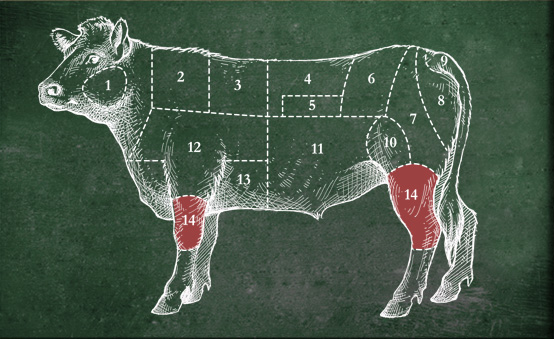 Kuva  naudan potkahttps://www.tamminen.fi/leikkuulauta/lihainfo/naudan-ruhon-osien-kaytto/Liha huuhdellaan huolellisesti kylmässä vedessä, leikataan pienemmiksi palasiksi ja luut rikotaan. Liha pannaan kylmään suolattuun veteen kasariin ja tiivis kansi päälle. Kuumenemisen tulee tapahtua hitaasti, niin että maku- ja ravintoaineet paremmin vetääntyvät lihasta ja lihaliemi saa kiehua tasaisesti ja lakkaamaatta 4-5 tuntia. Vaahto, jota kiehumisen alkaessa muodostuu pinnalle, kuoritaan tarkkaan pois. Kun lihaliemi on kiehunut noin tunnin, lisätään puhdistetut, suuriksi paloiksi leikatut, paahdetut juurekset sekä pippurit. Purjosipuli ja punajuuri jätetään paahtamatta. Sipuli  käytetään kuorineen, paahtamatta. Kun liemi on kiehunut määrätyn ajan, se siivilöidään.Tavallisesti keitettään lihaliemi päivää ennen kuin sitä käytetään, jotta rasva sen pinnalla ennättäisi hyytyä ja voitaisiin  poistaa. Käytettäessä lihaliemi kuumennetaan ja maustetaan lopullisesti.Lihaliemessä voi tarjota suikaleiksi leikattuja kasviksia, makaroneja tai kokkareita ja lisänä piiraisia, paistettuja leipäviipaleita, juustovoileipiä, kuoritta keitettyjä munia ym.Lihan voi edelleen käyttää jälkilihaliemeen, lihapiirakkaan, liha- ja perunalaatikkoon ym. Kuva  naudan potkahttps://www.tamminen.fi/leikkuulauta/lihainfo/naudan-ruhon-osien-kaytto/Mustakeitto Mustakeitto Hanhenpää, kaula, siipityngät, jalat, sydän, maksa ja kupu½ litraaverta6 rkl (75 g)vehnäjauhoja½ litraahanhen keitinlientä 2 litraalihalientä(1 g)valkopippuria(1 g)inkivääriä(1 g)hienonnettua neilikkaa1 ½ rkl suolaa6 rkl (120 g)sokeria6 rkl hyvää etikkaa200 gluumuja1 litra tuoreitaomeniaHanhi kynitään ja perataan ja sisukset erotellaan varovasti toisistaan. Pää, kaula, jalat ja siiventyngät irrotetaan. Pää kaltataan ja nyljetään sekä halkaistaan, silmät poistetaan ja nokka raaputetaan puhtaaksi. Jalat kaltataan ja nyljetään, sydän halkaistaan, samoin kupu, joka samalla tyhjennetään, ja paksu, keltainen kalvo poistetaan. Sappirakko poistetaan maksasta, joka käytetään hanhenmaksamakkaraan. Kaulanahka vedetään eheänä pois ja käytetään makkaraan.  Kaula paloitellaan, siiventyngät kaltataan ja halkaistaan. Hanhen osat huuhdotaan hyvin ja ne saavat liota vedessä muutaman tunnin. Ne asetetaan sitten tulelle litraan kylmää vettä, keitto kuoritaan ½ rkl suolaa ja 6 valkopippuria ja 4 neilikkaa lisätään, keitto saa kiehua tiiviin kannen alla 3 tuntia.Luumut huuhdotaan, pannaan kiehumaan 3 dl:aan kylmää vettä, joka on maustettu ruokalusikallisella sokeria, ja ne saavat kiehua kypsiksi. Noin 10 minuuttia ennen luumujen tulelta ottamista lisätään kuoritut  ja lohkoiksi leikatut omenat. Kun liha on aivan pehmeää, se otetaan kiehumasta, leikellään  palasiksi ja pannaan liemimaljaan. Liemi siivilöidään ja kuoritaan, sitten se saa kiehua kokoon, kunnes sitä on ½ litraa. Veri siivilöidään, siihen vatkataan jauhot ja ½ litraa kylmää lihalientä;  tämän suuruksen tulee paistua ½ tuntia. Lihaliemen jäännös kiehautetaan hanhiliemen keralla ja suurus kaadetaan sekaan keittoa voimakkaasti vatkattaessa, ja keitto saa vielä kiehua sitä edelleen  vatkattaessa noin 8 minuuttia. Se nostetaan tulelta, hedelmät liemineen sekä mausteet lisätään siihen ja keitto kaadetaan liemimaljaan.Hanhenmaksamakkara leikellään viipaleiksi ja tarjotaan keiton mukana.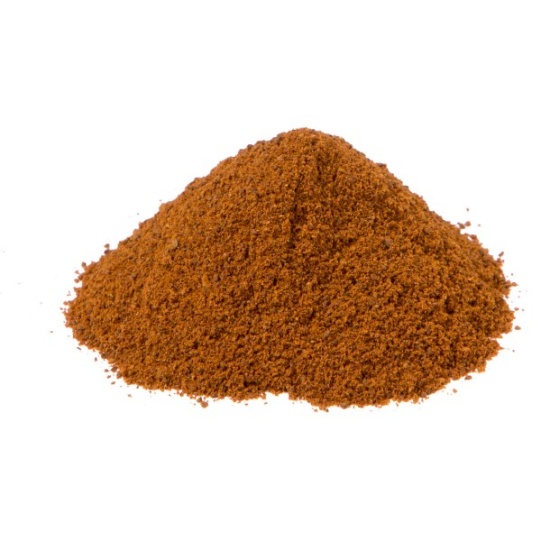 Kuva 4 hienonnettu neilikkaHanhi kynitään ja perataan ja sisukset erotellaan varovasti toisistaan. Pää, kaula, jalat ja siiventyngät irrotetaan. Pää kaltataan ja nyljetään sekä halkaistaan, silmät poistetaan ja nokka raaputetaan puhtaaksi. Jalat kaltataan ja nyljetään, sydän halkaistaan, samoin kupu, joka samalla tyhjennetään, ja paksu, keltainen kalvo poistetaan. Sappirakko poistetaan maksasta, joka käytetään hanhenmaksamakkaraan. Kaulanahka vedetään eheänä pois ja käytetään makkaraan.  Kaula paloitellaan, siiventyngät kaltataan ja halkaistaan. Hanhen osat huuhdotaan hyvin ja ne saavat liota vedessä muutaman tunnin. Ne asetetaan sitten tulelle litraan kylmää vettä, keitto kuoritaan ½ rkl suolaa ja 6 valkopippuria ja 4 neilikkaa lisätään, keitto saa kiehua tiiviin kannen alla 3 tuntia.Luumut huuhdotaan, pannaan kiehumaan 3 dl:aan kylmää vettä, joka on maustettu ruokalusikallisella sokeria, ja ne saavat kiehua kypsiksi. Noin 10 minuuttia ennen luumujen tulelta ottamista lisätään kuoritut  ja lohkoiksi leikatut omenat. Kun liha on aivan pehmeää, se otetaan kiehumasta, leikellään  palasiksi ja pannaan liemimaljaan. Liemi siivilöidään ja kuoritaan, sitten se saa kiehua kokoon, kunnes sitä on ½ litraa. Veri siivilöidään, siihen vatkataan jauhot ja ½ litraa kylmää lihalientä;  tämän suuruksen tulee paistua ½ tuntia. Lihaliemen jäännös kiehautetaan hanhiliemen keralla ja suurus kaadetaan sekaan keittoa voimakkaasti vatkattaessa, ja keitto saa vielä kiehua sitä edelleen  vatkattaessa noin 8 minuuttia. Se nostetaan tulelta, hedelmät liemineen sekä mausteet lisätään siihen ja keitto kaadetaan liemimaljaan.Hanhenmaksamakkara leikellään viipaleiksi ja tarjotaan keiton mukana.Kuva 4 hienonnettu neilikkaKasvisliemiKasvisliemi1porkkana2selleriä2 palsternakkaa1 lanttu viipale5mustajuurta 5retiisiä ½ litraajuuriartisokkaa (maa-artisokkaa)¼ pientä valkokaalinpäätä 1 pieni punajuuri1sipuli2 purjosipulia1 litra tuoreita tai kuivattuja herneenkuoria½ litraasokeriherneenpalkoja 1persiljanippusuolaa3-4 litraavettä Juurekset ja kasvikset puhdistetaan ja leikellään palasiksi sekä asetetaan tulelle suolan kera kylmään veteen hiljaa kiehumaan 3-4 tunniksi tiiviin kannen alle. Liemi siivilöidään, maustetaan  ja tarjotaan  kuumana riisi- ja munapiiraiden  tai keitettyjen vihannesten kera. Sitä voidaan myöskin käyttää suurustettuihin ja sosekeittoihin. Ellei ole saatavana kaikkia yllälueteltuja kasviksi, voidaan puuttuvat laadut jättää pois ja käyttä niitä kasveja, joita kunakin vuodenaikana on saatavissa.MUIST. Liemeen voi mausteeksi sekoittaa hieman sherryä  tai valkoviiniä. 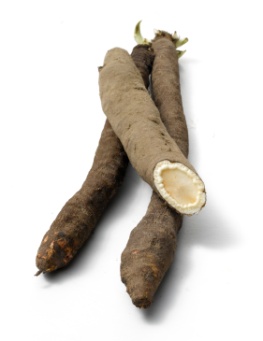 Kuva  mustajuuri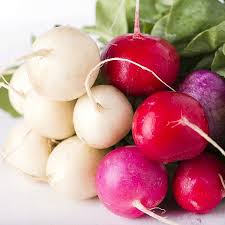 Kuva  retiisi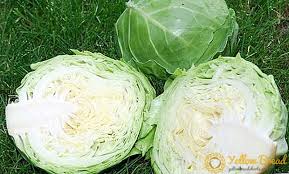 Kuva  valkokaali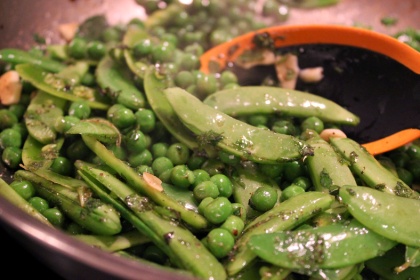 Kuva  sokerihernepalkojaJuurekset ja kasvikset puhdistetaan ja leikellään palasiksi sekä asetetaan tulelle suolan kera kylmään veteen hiljaa kiehumaan 3-4 tunniksi tiiviin kannen alle. Liemi siivilöidään, maustetaan  ja tarjotaan  kuumana riisi- ja munapiiraiden  tai keitettyjen vihannesten kera. Sitä voidaan myöskin käyttää suurustettuihin ja sosekeittoihin. Ellei ole saatavana kaikkia yllälueteltuja kasviksi, voidaan puuttuvat laadut jättää pois ja käyttä niitä kasveja, joita kunakin vuodenaikana on saatavissa.MUIST. Liemeen voi mausteeksi sekoittaa hieman sherryä  tai valkoviiniä. Kuva  mustajuuriKuva  retiisiKuva  valkokaaliKuva  sokerihernepalkojaRuusukaalisosekeittoRuusukaalisosekeitto10 kplruusukaaleja 2 ½ litraajälkilihaliemi2 rkl (60 g)voita3 rkl (40 g)vehnäjauhojasuolaa, hienonnettua valkopippuria, sokeria2 munanruskuiasta1 dlkermaaRuusukaalit puhdistetaan ja keitetään lihaliemessä pehmeiksi, osa niistä puserretaan siivilän läpi, osa säilytetään kokonaisina keittoon pantavaksi. Voi ja jauhot kiehautetaan; ruusukaalisose liemineen kaadetaan vähitellen sekaan, ja keitto saa kiehua 10 minuuttia, minkä jälkeen se maustetaan. Munanruskuaiset  ja kerma vatkataan liemimaljassa ja keitto kaadetaan hyvin sitä vatkattaessa joukkoon. Kokonaiset ruusukaalit pannaan keittomaljaan. 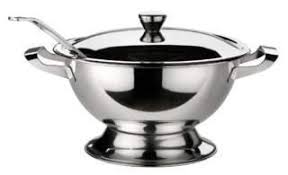 Kuva  keittokulho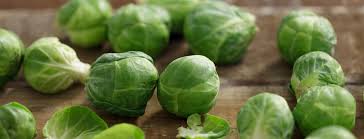 Kuva  ruusukaaliRuusukaalit puhdistetaan ja keitetään lihaliemessä pehmeiksi, osa niistä puserretaan siivilän läpi, osa säilytetään kokonaisina keittoon pantavaksi. Voi ja jauhot kiehautetaan; ruusukaalisose liemineen kaadetaan vähitellen sekaan, ja keitto saa kiehua 10 minuuttia, minkä jälkeen se maustetaan. Munanruskuaiset  ja kerma vatkataan liemimaljassa ja keitto kaadetaan hyvin sitä vatkattaessa joukkoon. Kokonaiset ruusukaalit pannaan keittomaljaan. Kuva  keittokulhoKuva  ruusukaaliKasvis-kukkakaalisosekeitto Kasvis-kukkakaalisosekeitto 2kukkakaalia½selleriä1 purjolaukka eli purjosipuli2 litraakasvislientä tai vettä2 rkl (60 g) voita3 rkl (40 g)vehnäjauhojasuolaa, sokeria, hienonnettua valkopippuria 2 munanruskuaista2 dl kermaa Kukkakaali puhdistetaan ja leikataan lohkoiksi, jotka saavat etikansekaisessa vedessä (1 litra vettä, 1 tl etikkaa) olla yhden tunnin. Selleri kuoritaan, leikataan  kuutioiksi, purjo puhdistetaan, huuhdotaan ja leikataan palasiksi. Kasvikset keitetään suolalla maustetussa vedessä, kunnes ovat aivan pehmeät, jolloin ne puserretaan siivilän läpi. Sosekeitto valmistetaan ja tarjotaan niin kuin kukkakaalisosekeitto. Kukkakaali puhdistetaan ja leikataan lohkoiksi, jotka saavat etikansekaisessa vedessä (1 litra vettä, 1 tl etikkaa) olla yhden tunnin. Selleri kuoritaan, leikataan  kuutioiksi, purjo puhdistetaan, huuhdotaan ja leikataan palasiksi. Kasvikset keitetään suolalla maustetussa vedessä, kunnes ovat aivan pehmeät, jolloin ne puserretaan siivilän läpi. Sosekeitto valmistetaan ja tarjotaan niin kuin kukkakaalisosekeitto. KasviydinkeittoKasviydinkeitto1 kgkasviydintä (esimerkiksi kurpitsaa)2 ½ litraamaitoa2 rkl (60 g)voita2 rkl (30g)vehnäjauhojavettä, suolaa, sokeria Kasviydin kuoritaan, halkaistaan, siemenet poistetaan ja kasviydin leikataan noin 5 cm pituisiksi palasiksi, jotka keitetään pehmeiksi vähän suolatussa vedessä. Pehmeä kasviydin puserretaan siivilän läpi. Voi ja jauhot kiehautetaan, kiehuva maito ja kasviydinsose lisätään hyvin sekoittaen, ja keitto saa kiehua noin 15 minuuttia, jolloin se maustetaan. Tarjotaan kuumana. Kasviydin kuoritaan, halkaistaan, siemenet poistetaan ja kasviydin leikataan noin 5 cm pituisiksi palasiksi, jotka keitetään pehmeiksi vähän suolatussa vedessä. Pehmeä kasviydin puserretaan siivilän läpi. Voi ja jauhot kiehautetaan, kiehuva maito ja kasviydinsose lisätään hyvin sekoittaen, ja keitto saa kiehua noin 15 minuuttia, jolloin se maustetaan. Tarjotaan kuumana. Maitoon keitetty pinaattisosekeittoMaitoon keitetty pinaattisosekeitto300 gpinaatinlehtiä2 rkl (60 g)voita3 rkl (45 g)vehnäjauhoja2 ½ litraamaitoa2 rkl (50g)sokeriavähänsuolaa1 munankeltuainen Pinaatin lehdet perataan, huuhdotaan ja keitetään vedessä. Vesi valutetaan pois ja pinaatti hienonnetaan. Voi ja jauhot kiehautetaan, kiehuva maito lisätään ja keittoa keitettään 10 minuuttia, jonka jälkeen se maustetaan. Munankeltuainen vatkataan keittomaljassa ja keitto kaadetaan vähitellen sekaan.LISÄKKEET: Keitto tarjotaan kovaksi keitettyjen munien kera.MUIST. Pinaatin voi panna keittämättömänä, hienonnettuna liemeen, jolloin vitamiinit säilyvät. 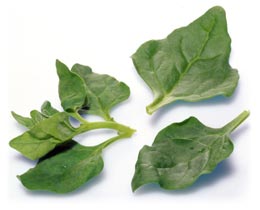 Kuva  pinaattiPinaatin lehdet perataan, huuhdotaan ja keitetään vedessä. Vesi valutetaan pois ja pinaatti hienonnetaan. Voi ja jauhot kiehautetaan, kiehuva maito lisätään ja keittoa keitettään 10 minuuttia, jonka jälkeen se maustetaan. Munankeltuainen vatkataan keittomaljassa ja keitto kaadetaan vähitellen sekaan.LISÄKKEET: Keitto tarjotaan kovaksi keitettyjen munien kera.MUIST. Pinaatin voi panna keittämättömänä, hienonnettuna liemeen, jolloin vitamiinit säilyvät. Kuva  pinaattiTomaattikeittoTomaattikeitto200 gkypsiä tomaatteja1 ½ litraa vettä½ litraamaitoa 1 munankeltuainen 2 rkl (60g)voita2 rkl (30 g)vehnäjauhojasuolaa, valkopippuriaTomaatit pestään  ja keitetään vedessä soseeksi. Voi ja jauhot kiehautetaan, joukkoon lisätään maito ja – kun maito kiehuu – jouhiseulan (siivilän läpi) puserrettu tomaattisiose. Keitto maustetaan suolalla ja valkopippurilla.LISÄRUOAT: Leipäkuutiot, höyryssä keitetty riisi. Tomaatit pestään  ja keitetään vedessä soseeksi. Voi ja jauhot kiehautetaan, joukkoon lisätään maito ja – kun maito kiehuu – jouhiseulan (siivilän läpi) puserrettu tomaattisiose. Keitto maustetaan suolalla ja valkopippurilla.LISÄRUOAT: Leipäkuutiot, höyryssä keitetty riisi. Vegetaarinen luukeittoVegetaarinen luukeitto1/4lanttua2porkkanaa5perunaa5 maustepippuria2sipulia½ rklsuolaa2 litraakuumaa vettä1 ½ dl kauraryynejä eli kaurahelmi3 rkl ( 90g)margariinia tai voita1 rkl persiljaa1 dl kermaa, jos haluaaLanttu, perunat ja porkkanat huuhdotaan, kuoritaan ja leikellään pieniksi kuutioiksi. Sipuli kuoritaan ja paloitellaan. Pata kuumennetaan, margariini, sipulit ja kauraryynit, samoin juurekset, pannaan pataan ruskistumaan. On hyvin sekoitettava, ettei pala pohjaan. Kun kaikki on hieman aikaa pirisseet, lisätään vesi, suola ja pippurit. Kun kuutiot ovat pehmeät, lisätään hienonnettu persilja ja keitto tarjotaan.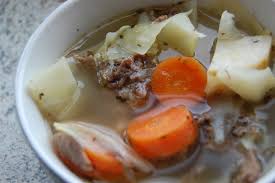 Kuva  luukeitto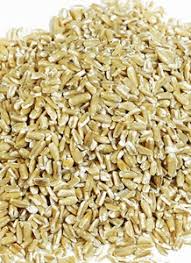 Kuva  kauraryyni eli kaurahelmiLanttu, perunat ja porkkanat huuhdotaan, kuoritaan ja leikellään pieniksi kuutioiksi. Sipuli kuoritaan ja paloitellaan. Pata kuumennetaan, margariini, sipulit ja kauraryynit, samoin juurekset, pannaan pataan ruskistumaan. On hyvin sekoitettava, ettei pala pohjaan. Kun kaikki on hieman aikaa pirisseet, lisätään vesi, suola ja pippurit. Kun kuutiot ovat pehmeät, lisätään hienonnettu persilja ja keitto tarjotaan.Kuva  luukeittoKuva  kauraryyni eli kaurahelmiMaa-artisokkakeitto Maa-artisokkakeitto 1 ½litraamaa-artisokkia1 selleri2 litraavettä3 rkl margariinia2 rklvehnäjauhoja½ rklsuolaahienonnettua valkopippuria, sokeria, hienonnettua persiljaa3 dlkermamaitoa2 munankeltuaistaJuurekset puhdistetaan, paloitellaan  ja keitetään pehmeiksi suolatussa vedessä, minkä jälkeen keitto puserretaan siivilän läpi. Margariini ja jauhot kiehautetaan, puserrettu liemi lisätään ja keitto saa kiehua hetken. Viimeksi vispilöidään  kermamaitoon sekoitetut munankeltuaiset joukkoon ja persilja lisätään.Keiton  lisänä tarjotaan ruskistettuja leipäkuutioita. 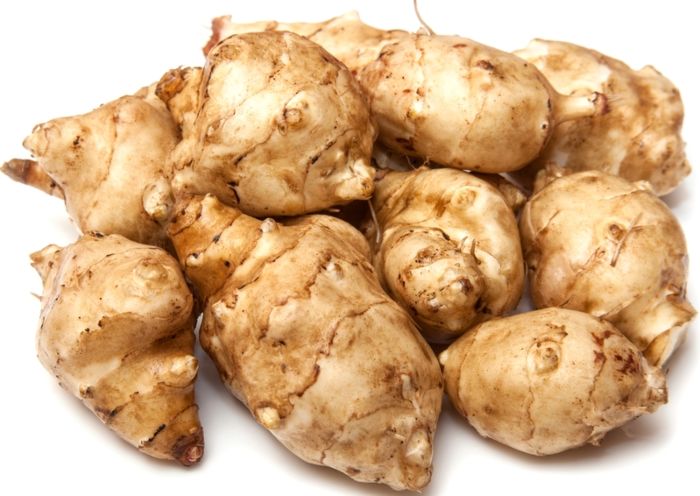 Kuva  maa-artisokkaJuurekset puhdistetaan, paloitellaan  ja keitetään pehmeiksi suolatussa vedessä, minkä jälkeen keitto puserretaan siivilän läpi. Margariini ja jauhot kiehautetaan, puserrettu liemi lisätään ja keitto saa kiehua hetken. Viimeksi vispilöidään  kermamaitoon sekoitetut munankeltuaiset joukkoon ja persilja lisätään.Keiton  lisänä tarjotaan ruskistettuja leipäkuutioita. Kuva  maa-artisokkaKirkas kalaliemiKirkas kalaliemi3 litraavettä2 kgahvenia, kiiskiä tai muita pieniä kaloja 2 tlsuolaa1porkkana½selleriäsipulia, laakerinlehti   pieni palanen inkivääriä8 maustepippuriaKIRKASTAMISEEN:pari valkuaista ja munankuortaKalat perataan ja huuhdotaan; jos niitä halutaan keittämisen jälkeen käyttää, poistetaan suomut ja kalat paloitellaan. Kaikki ainekset ladotaan lihaliemikattilaan ja asetetaan hiljalleen kuumenemaan. Keitto saa kiehua 3 tuntia ja siivilöidään sitten kuumaan veteen kastetun siivilävaatteen lävitse; kaloista on tarkkaan liemi paineltava. Ellei keitto ole tarpeeksi kirkasta, kirkastetaan se munankuorilla ja valkuaisilla.LISÄKKEET: Kalakokkareet, juustokokkareet, murotaikinatangot, pienet lihapyörykät yms.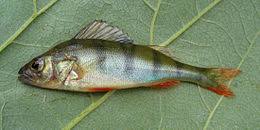 Kuva  ahven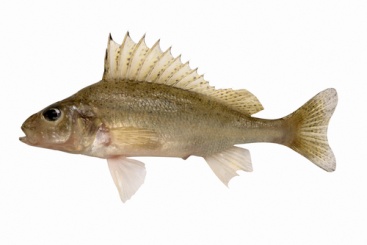 Kuva  kiiskiKalat perataan ja huuhdotaan; jos niitä halutaan keittämisen jälkeen käyttää, poistetaan suomut ja kalat paloitellaan. Kaikki ainekset ladotaan lihaliemikattilaan ja asetetaan hiljalleen kuumenemaan. Keitto saa kiehua 3 tuntia ja siivilöidään sitten kuumaan veteen kastetun siivilävaatteen lävitse; kaloista on tarkkaan liemi paineltava. Ellei keitto ole tarpeeksi kirkasta, kirkastetaan se munankuorilla ja valkuaisilla.LISÄKKEET: Kalakokkareet, juustokokkareet, murotaikinatangot, pienet lihapyörykät yms.Kuva  ahvenKuva  kiiskiSimppukeitto Simppukeitto 1 kgsimppuja2 ½ litraavettä2 tlsuolaa50 gvoita2 rkl (25g)vehnäjauhojamuskotinkukkaa1 rklhienonnettua persiljaasitruunaaSimput puhdistetaan ja pannaan suolattuun veteen kiehumaan. Kun ne ovat valmiit, otetaan simput pois, voi ja vehnäjauhot käristetään ja keitinliemi lisätään vähitellen. Keitto maustetaan ja kaadetaan liemimaljaan. Simput pannaan keittoon, persilja pinnalle sekä ohuiksi viipaleiksi leikattu sitruuna. LISÄKKEET: Juustotangot yms. 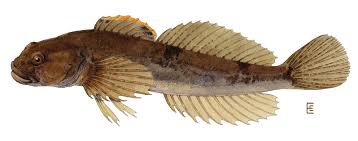 Kuva  simppu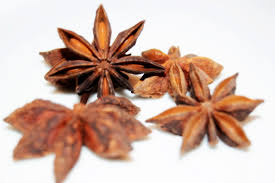 Kuva  muskotinkukkaSimput puhdistetaan ja pannaan suolattuun veteen kiehumaan. Kun ne ovat valmiit, otetaan simput pois, voi ja vehnäjauhot käristetään ja keitinliemi lisätään vähitellen. Keitto maustetaan ja kaadetaan liemimaljaan. Simput pannaan keittoon, persilja pinnalle sekä ohuiksi viipaleiksi leikattu sitruuna. LISÄKKEET: Juustotangot yms. Kuva  simppuKuva  muskotinkukkaKalakeitto  1Kalakeitto  11 kg keittokaloja3 litraa vettä1 rklsuolaa3 maustepippuria½sipulia3 rklmargariinia tai voita3 rkl vehnäjauhoja1 munankeltuainen2 dlkermaa4 rkl ruohosipulia tai persiljaa½ litraa perunakuutioitavettä, suolaaKalat perataan, mutta ei suomusteta, huuhdotaan hyvin ja pannaan kylmään, suolalla, pippurilla ja sipulilla maustettuun veteen kiehumaan. Keitto saa kiehua tunnin, minkä jälkeen se siivilöidään ja liemi puserretaan kaloista tarkkaan pois. Voi ja vehnäjauhot kiehautetaan, kalaliemi lisätään pienin erin, liemi saa kiehua hetken. Munankeltuainen ja kerma sekoitetaan ja kaadetaan keittoon voimakkaasti vispilöiden, minkä jälkeen se saa poreilla, mutta ei kiehua. Viimeksi lisätään ruohosipuli ja persilja. Keitossa tarjotaan kalakokkareita ja erikseen keitettyjä perunakuutioita. Kalat perataan, mutta ei suomusteta, huuhdotaan hyvin ja pannaan kylmään, suolalla, pippurilla ja sipulilla maustettuun veteen kiehumaan. Keitto saa kiehua tunnin, minkä jälkeen se siivilöidään ja liemi puserretaan kaloista tarkkaan pois. Voi ja vehnäjauhot kiehautetaan, kalaliemi lisätään pienin erin, liemi saa kiehua hetken. Munankeltuainen ja kerma sekoitetaan ja kaadetaan keittoon voimakkaasti vispilöiden, minkä jälkeen se saa poreilla, mutta ei kiehua. Viimeksi lisätään ruohosipuli ja persilja. Keitossa tarjotaan kalakokkareita ja erikseen keitettyjä perunakuutioita. Kalakeitto 2 Kalakeitto 2 1 kg keittokaloja2 ½ litraavettä½ rkl suolaa6maustepippuria1sipuli1hapanleipä½ litraamaitoa4 rkl vehnäjauhoja3 rklhienonnettua ruohosipulia ja persiljaa½ litraaperunakuutioitavettä, suolaaKalat perataan, mutta ei suomusteta ja pannaan kylmään, suolalla, pippurilla, sipulilla ja hapanleivällä maustettuun veteen kiehumaan. Keitto saa kiehua tunnin, minkä jälkeen se siivilöidään ja liemi puserretaan kaloista tarkkaan pois. Keitto suurustetaan kylmään maitoon sekoitetulla vehnäjauhoilla ja saa kiehua hetken. Ruohosipuli, persilja ja keitetyt perunakuutiot liemineen lisätään, keitto maustetaan ja tarjotaan. Kalat perataan, mutta ei suomusteta ja pannaan kylmään, suolalla, pippurilla, sipulilla ja hapanleivällä maustettuun veteen kiehumaan. Keitto saa kiehua tunnin, minkä jälkeen se siivilöidään ja liemi puserretaan kaloista tarkkaan pois. Keitto suurustetaan kylmään maitoon sekoitetulla vehnäjauhoilla ja saa kiehua hetken. Ruohosipuli, persilja ja keitetyt perunakuutiot liemineen lisätään, keitto maustetaan ja tarjotaan. Kalakeitto 3Kalakeitto 32 ½ litraamaitoa1 kgperunoita1 ½ kgkalaa1sipuli1 rklsuolaa6maustepippuriaKiehuvaan maitoon pannaan kuoritut lohkotut perunat, perattu, paloiteltu kala, kuorittu sipuli, pippurit ja suolaa. Keitto saa hiljalleen kiehua kunnes perunat ovat pehmeät, jolloin se maustetaan. Keitto valmistetaan suurista ahvenista, mateesta, siiasta, lahnasta ym. Kuva  ahven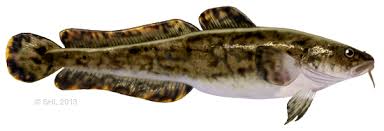 Kuva  made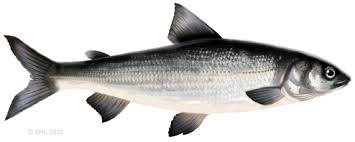 Kuva  siika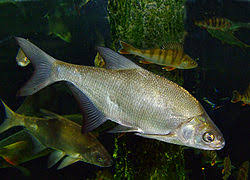 Kuva  lahnaKiehuvaan maitoon pannaan kuoritut lohkotut perunat, perattu, paloiteltu kala, kuorittu sipuli, pippurit ja suolaa. Keitto saa hiljalleen kiehua kunnes perunat ovat pehmeät, jolloin se maustetaan. Keitto valmistetaan suurista ahvenista, mateesta, siiasta, lahnasta ym. Kuva  ahvenKuva  madeKuva  siikaKuva  lahnaMehukeittoMehukeitto½ litraahapanta tai makeaa marjamehua tai(3 dlmarjoja)½ 1 litraavettä( 1 ½ dlsokeria)2 rkl perunajauhoaMehusta valmistetaan keitto seuraavasti: Kaikki aineet pannaan kasariin. Keittoa sekoitetaan tulella kunnes kiehahtaa.Tuore mehu sekoitetaan vasta sitten, kun vesi ja suurus ovat kiehuneet.Marjoista valmistetaan keitto seuraavasti: Marjat huuhdotaan, survotaan kasarissa, vesi lisätään ja seos saa kiehua, kunnes maku marjoista on kiehunut veteen, jolloin se siivilöidään. Liemi maustetaan sokerilla, suurustetaan kylmään veteen sekoitetuilla perunajauhoilla ja saa kiehahtaa.Keitto tarjotaan kylmänä vehnäkorppujen kera.Mehusta valmistetaan keitto seuraavasti: Kaikki aineet pannaan kasariin. Keittoa sekoitetaan tulella kunnes kiehahtaa.Tuore mehu sekoitetaan vasta sitten, kun vesi ja suurus ovat kiehuneet.Marjoista valmistetaan keitto seuraavasti: Marjat huuhdotaan, survotaan kasarissa, vesi lisätään ja seos saa kiehua, kunnes maku marjoista on kiehunut veteen, jolloin se siivilöidään. Liemi maustetaan sokerilla, suurustetaan kylmään veteen sekoitetuilla perunajauhoilla ja saa kiehahtaa.Keitto tarjotaan kylmänä vehnäkorppujen kera.KirsikkakeittoKirsikkakeitto250 gkuivattuja kirsikoita 2 ½ litraavettä1 palakanelia2 rklvoita tai margariinia3 rkl vehnäjauhoja2 dl sokeria Kirsikat huuhdotaan ja keitetään kanelipalan kanssa vedessä, kunnes kaikki  on lähtenyt marjoista, ¾ tuntia, jolloin ne siivilöidään pois. Voi ja jauhot kiehautetaan ja liemi lisätään  pienin erin, keitto maustetaan sokerilla ja saa kiehua hetken. Keitto tarjotaan lämpimänä kermavaahdon ja vehnäkorppujen kera. 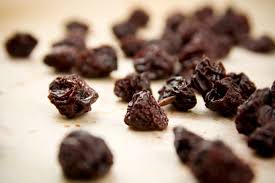 Kuva 23 kuivattu kirsikkaKirsikat huuhdotaan ja keitetään kanelipalan kanssa vedessä, kunnes kaikki  on lähtenyt marjoista, ¾ tuntia, jolloin ne siivilöidään pois. Voi ja jauhot kiehautetaan ja liemi lisätään  pienin erin, keitto maustetaan sokerilla ja saa kiehua hetken. Keitto tarjotaan lämpimänä kermavaahdon ja vehnäkorppujen kera. Kuva 23 kuivattu kirsikkaPuolukka- ja riisikeittoPuolukka- ja riisikeitto2 ½ dlpuolukoita4 litraavettä1 kanelinpala1 ½ dl sokeria 4 rkl perunajauhojavettä 1 dlriisisuurimoitaSurvotut marjat, vesi ja kaneli saavat kiehua, kunnes kaikki maku on lähtenyt  marjoista, jolloin liemi siivilöidään. Mehu maustetaan sokerilla, suurustetaan vähään veteen sekoitetuilla perunajauhoilla, saa kiehahtaa ja jäähdytetään. Riisisuurimot huuhdotaan hyvin, keitetään paljossa vedessä pehmeiksi, vesi siivilöidään pois ja suurimot tarjotaan keitossa.  Survotut marjat, vesi ja kaneli saavat kiehua, kunnes kaikki maku on lähtenyt  marjoista, jolloin liemi siivilöidään. Mehu maustetaan sokerilla, suurustetaan vähään veteen sekoitetuilla perunajauhoilla, saa kiehahtaa ja jäähdytetään. Riisisuurimot huuhdotaan hyvin, keitetään paljossa vedessä pehmeiksi, vesi siivilöidään pois ja suurimot tarjotaan keitossa.  Appelsiinikeitto Appelsiinikeitto 8-10appelsiinia2 litraavettä2 ½ dl sokeria2 -2½ rlperunajauhoja3appelsiiniaVesi, 1 appelsiinin raastettu kuori ja sokeri kiehautetaan. Liemi suurustetaan vähään veteen sekoitetuilla perunajauhoilla. Kun keitto on jäähtynyt, appelsiineista puserrettu mehu lisätään ja keitto siivilöidään. Keitossa tarjotaan viipaleiksi leikattuja appelsiineja. 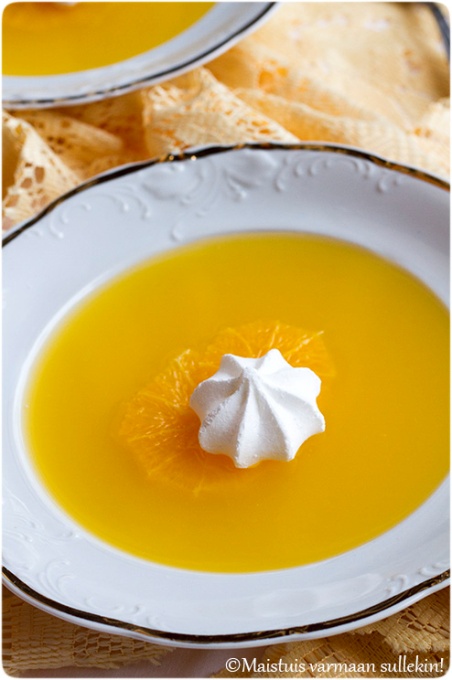 Kuva  appelsiinikeittoVesi, 1 appelsiinin raastettu kuori ja sokeri kiehautetaan. Liemi suurustetaan vähään veteen sekoitetuilla perunajauhoilla. Kun keitto on jäähtynyt, appelsiineista puserrettu mehu lisätään ja keitto siivilöidään. Keitossa tarjotaan viipaleiksi leikattuja appelsiineja. Kuva  appelsiinikeittoSitruunakeitto Sitruunakeitto 2 ½ litraavettä1 kanelipala1 dlmannasuurimoita1 dl rusinoita1 ½ sitruunaa2 dlsokeria1 rkl perunajauhojaVesi, kaneli, raastettu sitruunankuori, mannasuurimot ja rusinat pannaan kiehumaan ja seos saa kiehua noin 20 minuuttia. Keitto maustetaan sokerilla, minkä jälkeen se suurustetaan vähään kylmään veteen sekoitetulla perunajauhoilla ja saa kiehahtaa. Jäähtyneeseen keittoon lisätään sitruunan mehu.  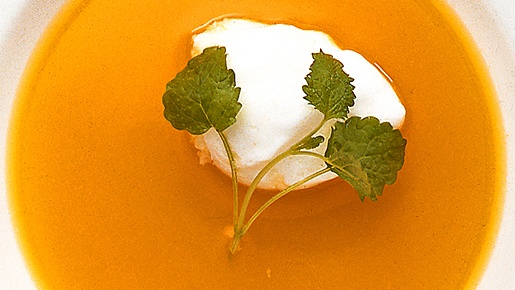 Kuva  sitruunakeittoVesi, kaneli, raastettu sitruunankuori, mannasuurimot ja rusinat pannaan kiehumaan ja seos saa kiehua noin 20 minuuttia. Keitto maustetaan sokerilla, minkä jälkeen se suurustetaan vähään kylmään veteen sekoitetulla perunajauhoilla ja saa kiehahtaa. Jäähtyneeseen keittoon lisätään sitruunan mehu.  Kuva  sitruunakeittoMaaherrankeittoMaaherrankeitto3 litraavettä2 dlohraryynejä 1 litratuoreita tai250 gkuivattuja omenia1 dl (100 g)sokeria1munankeltuainen 1 dlhyvää kermaa Huuhdotut, peratut ryynit ja kuivatut, puhdistetut omenat pannaan yöksi likoamaan kylmään veteen ja keitetään sitten samassa vedessä pehmeiksi. Kun omenat ovat kiehuneet rikki ja ryynit pehmeiksi, puserretaan ne siivilän läpi. Siivilöity  liemi kaadetaan uudestaan kasariin ja maustetaan sokerilla, minkä jälkeen  sen annetaan kiehahtaa. Munankeltuaiset ja kerma vatkataan keittomaljassa ja keitto vatkataan sekaan. Tarjotaan puolilämpimänä.LISÄKKEET: Tarjotaan karviaismarjahillon kera. 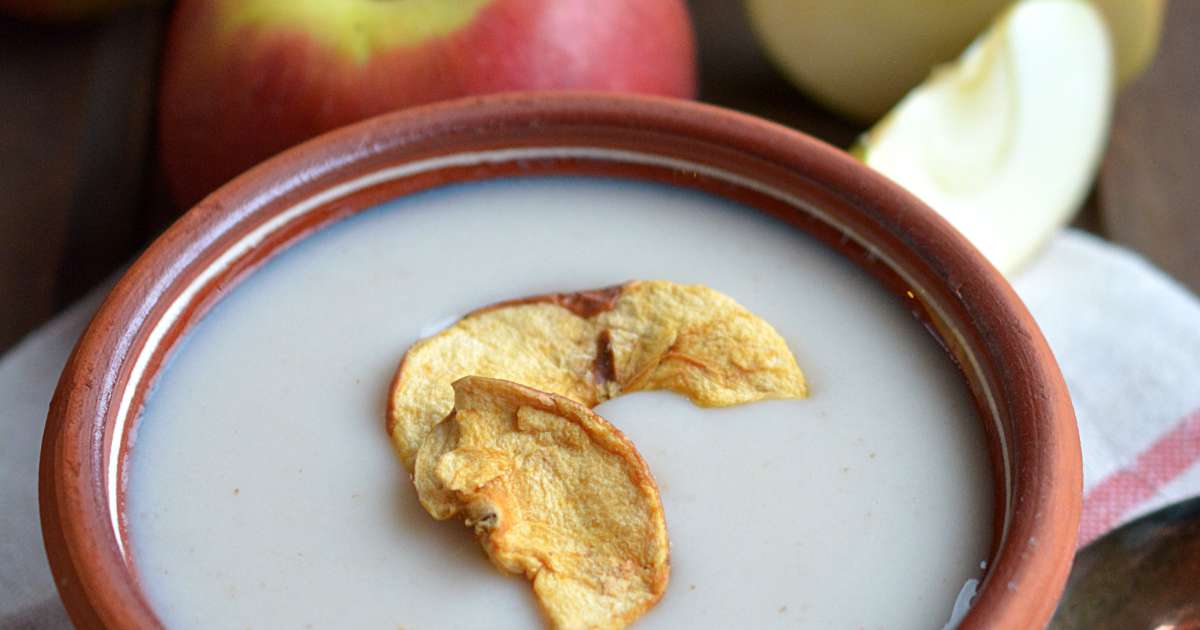 Kuva  maaherrankeittoHuuhdotut, peratut ryynit ja kuivatut, puhdistetut omenat pannaan yöksi likoamaan kylmään veteen ja keitetään sitten samassa vedessä pehmeiksi. Kun omenat ovat kiehuneet rikki ja ryynit pehmeiksi, puserretaan ne siivilän läpi. Siivilöity  liemi kaadetaan uudestaan kasariin ja maustetaan sokerilla, minkä jälkeen  sen annetaan kiehahtaa. Munankeltuaiset ja kerma vatkataan keittomaljassa ja keitto vatkataan sekaan. Tarjotaan puolilämpimänä.LISÄKKEET: Tarjotaan karviaismarjahillon kera. Kuva  maaherrankeittoBanaanikeitto 1 Banaanikeitto 1 2 litraavettä3 dlkaurahiutaleita4-5banaania1 dlsokeria1 sitruunan mehusuolaa1 munankeltuainen2 dl kermaaVettä, kaurahiutaleita ja kolme kuorittua ja paloiteltua banaania keitetään noin 15-20 minuuttia, keitto puserretaan siivilän läpi. Keitto kiehautetaan uudelleen ja maustetaan. Munankeltuainen ja kerma vatkataan liemimaljassa ja keitto kaadetaan joukkoon huvin sitä vatkaten. Jäljelle jääneet banaanit kuoritaan ja pannaan viipaleina keittoon juuri ennen tarjoamista.MUIST. Keittoon voi lisätä hieman valkoviiniä tai sherryä.Vettä, kaurahiutaleita ja kolme kuorittua ja paloiteltua banaania keitetään noin 15-20 minuuttia, keitto puserretaan siivilän läpi. Keitto kiehautetaan uudelleen ja maustetaan. Munankeltuainen ja kerma vatkataan liemimaljassa ja keitto kaadetaan joukkoon huvin sitä vatkaten. Jäljelle jääneet banaanit kuoritaan ja pannaan viipaleina keittoon juuri ennen tarjoamista.MUIST. Keittoon voi lisätä hieman valkoviiniä tai sherryä.Banaanikeitto 2 Banaanikeitto 2 2 ½ litraavettä1 ½ dl (125 g)riisiryynejä ½ tlsuolaa4-5banaania2 dlsokeria1 sitruunan mehu ja kuori2 rklperunajauhojaJOS TAHDOTAAN:1munankeltuainen1 ½ - 2 dlkermaaRiisiryynit keitetään pehmeiksi puolessa vesimäärässä, joka maustetaan suolalla. Lopussa vedessä keitetään 3 kuorittua ja leikeltyä banaania sokerin, sitruunan mehun ja sitruunan raastetun kuoren kera. Kun ryynit ovat aivan pehmeät, siivilöidään keitto ja riisit pannaan pieniin piirasmuotteihin tai pieniin kuppeihin lujasti painaen, niin, että riisi niistä kaadettaessa pysyy koossa. Liemi kaadetaan keittoon, ja tämä suurustetaan perunajauhoilla, ja jos tahdotaan, liemikulhossa vatkatulla munankeltuaisella ja kermalla, jonka sekaan keitto hyvin sitä vatkaten kaadetaan. Banaaninviipaleet lisätään viimeiseksi.Tarjottaessa asetetaan, joka lautaselle muotista kaadettu riisiryynikokkare. 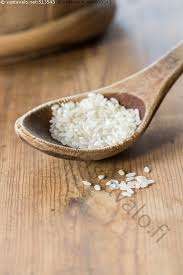 Kuva  riisiryyniRiisiryynit keitetään pehmeiksi puolessa vesimäärässä, joka maustetaan suolalla. Lopussa vedessä keitetään 3 kuorittua ja leikeltyä banaania sokerin, sitruunan mehun ja sitruunan raastetun kuoren kera. Kun ryynit ovat aivan pehmeät, siivilöidään keitto ja riisit pannaan pieniin piirasmuotteihin tai pieniin kuppeihin lujasti painaen, niin, että riisi niistä kaadettaessa pysyy koossa. Liemi kaadetaan keittoon, ja tämä suurustetaan perunajauhoilla, ja jos tahdotaan, liemikulhossa vatkatulla munankeltuaisella ja kermalla, jonka sekaan keitto hyvin sitä vatkaten kaadetaan. Banaaninviipaleet lisätään viimeiseksi.Tarjottaessa asetetaan, joka lautaselle muotista kaadettu riisiryynikokkare. Kuva  riisiryyniPäärynäkeitto Päärynäkeitto 1 kg päärynöitä tai250 gkuivattuja päärynöitä 2 ½ litraavettä100 gsokeriavaniljatanko3 rkl (45 g)perunajauhoja2 rklpunaista marjamehuaPäärynät kuoritaan ja paloitellaan, kuivatut päärynät pannaan vuorokautta aikaisemmin keitinveteen likoamaan. Päärynälohkot  keitetään vedessä, johon on pantu sokeri, vaniljatanko ja marjamehu. Kuun lohkot ovat hiljaisella tulella kypsyneet, suurustetaan keitto kylmään veteen sekoitetuilla perunajauhoilla. Vaniljatanko otetaan pois ja keitto tarjotaan kylmänä.LISÄKKEET: vatkattu kerma ym. 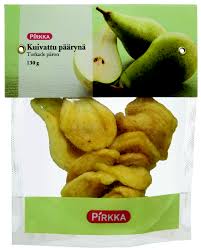 Kuva 28 kuivattu päärynäPäärynät kuoritaan ja paloitellaan, kuivatut päärynät pannaan vuorokautta aikaisemmin keitinveteen likoamaan. Päärynälohkot  keitetään vedessä, johon on pantu sokeri, vaniljatanko ja marjamehu. Kuun lohkot ovat hiljaisella tulella kypsyneet, suurustetaan keitto kylmään veteen sekoitetuilla perunajauhoilla. Vaniljatanko otetaan pois ja keitto tarjotaan kylmänä.LISÄKKEET: vatkattu kerma ym. Kuva 28 kuivattu päärynäOhrakeittoOhrakeitto2 ½ litraa vettä2 dl ohrajauhojamarjamehua, sokeria tai siirappia maun mukaanKiehuvaan veteen sekoitetaan  vedessä liotetut ohrajauhot ja keiton annetaan kiehua noin 15 minuuttia. Keittoon lisätään siirappi tai sokeri sekä mehua niin paljon, että keitto saa voimakkaan mehun maun. Tarjotaan puolilämpimänä.Kiehuvaan veteen sekoitetaan  vedessä liotetut ohrajauhot ja keiton annetaan kiehua noin 15 minuuttia. Keittoon lisätään siirappi tai sokeri sekä mehua niin paljon, että keitto saa voimakkaan mehun maun. Tarjotaan puolilämpimänä.Leipäkeitto Leipäkeitto 3 litraavettä1 litra hapanleipäpalasiasokeria ja marjamehua maun mukaan1 kanelinpalanen1 tlhienonnettua kanelia2 dl luumujaLeivänpalaset pannaan tulelle kylmään veteen ja niiden annetaan kiehua aivan rikki. Luumut keitetään kanelinkappaleen kera eri kasarissa kauniin kypsiksi. Leivänpalaset siivilöidään, liemi kaadetaan takaisin kasariin, luumut, sokeri, mehu ja hienonnettu kaneli sekoitetaan joukkoon. Tarjotaan puolikylmänä.  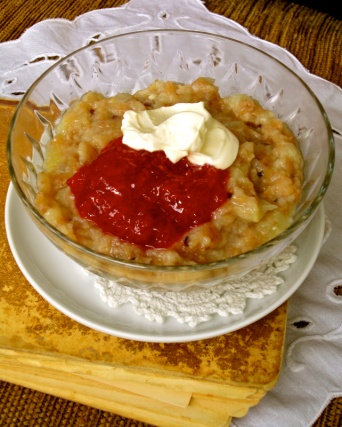 Kuva  leipäkeittoLeivänpalaset pannaan tulelle kylmään veteen ja niiden annetaan kiehua aivan rikki. Luumut keitetään kanelinkappaleen kera eri kasarissa kauniin kypsiksi. Leivänpalaset siivilöidään, liemi kaadetaan takaisin kasariin, luumut, sokeri, mehu ja hienonnettu kaneli sekoitetaan joukkoon. Tarjotaan puolikylmänä.  Kuva  leipäkeitto